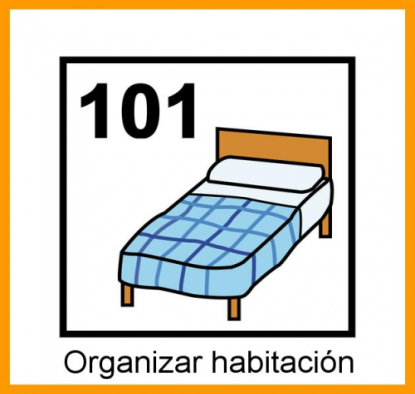 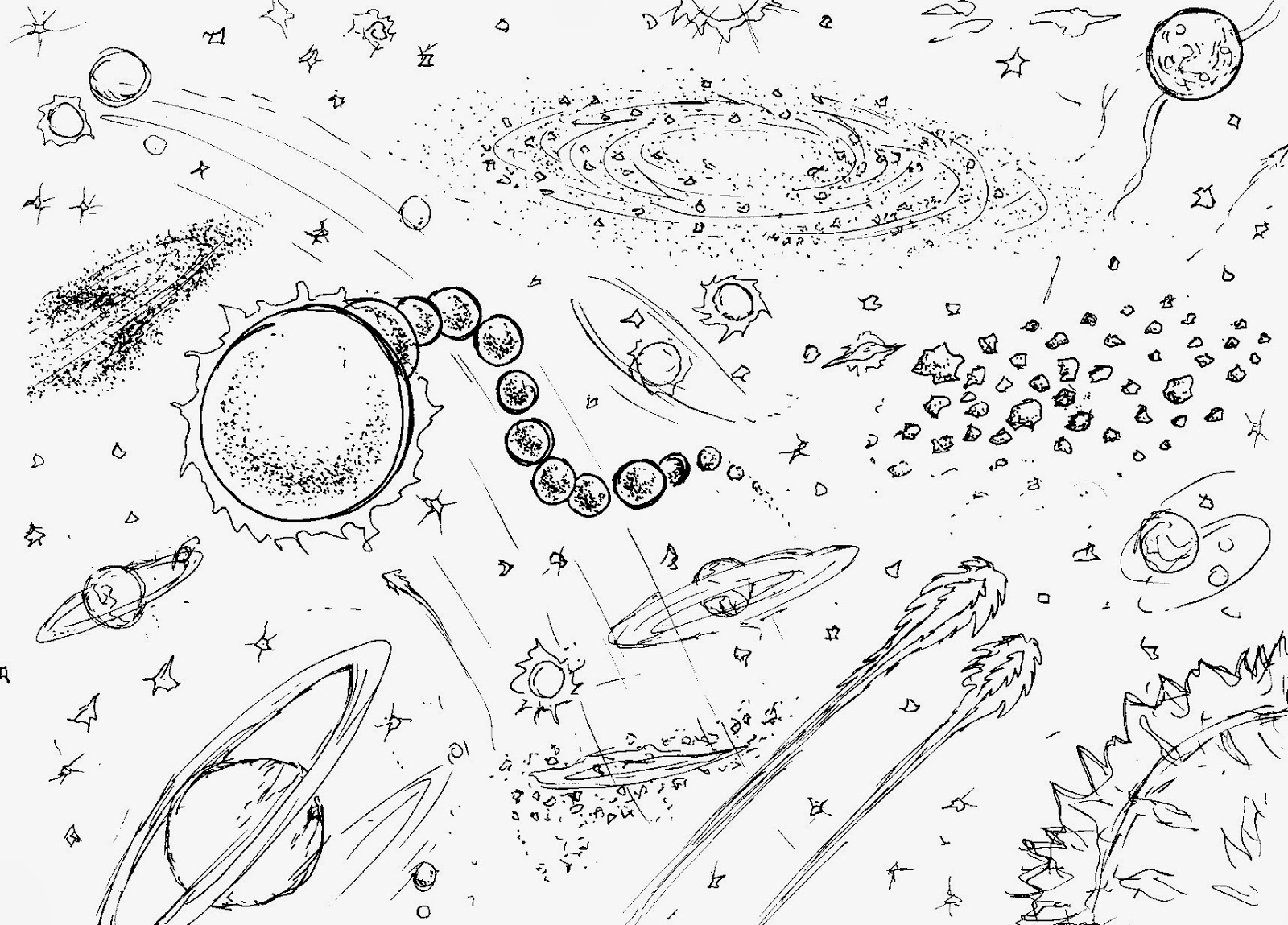 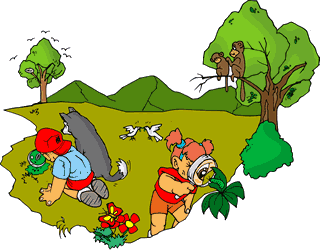 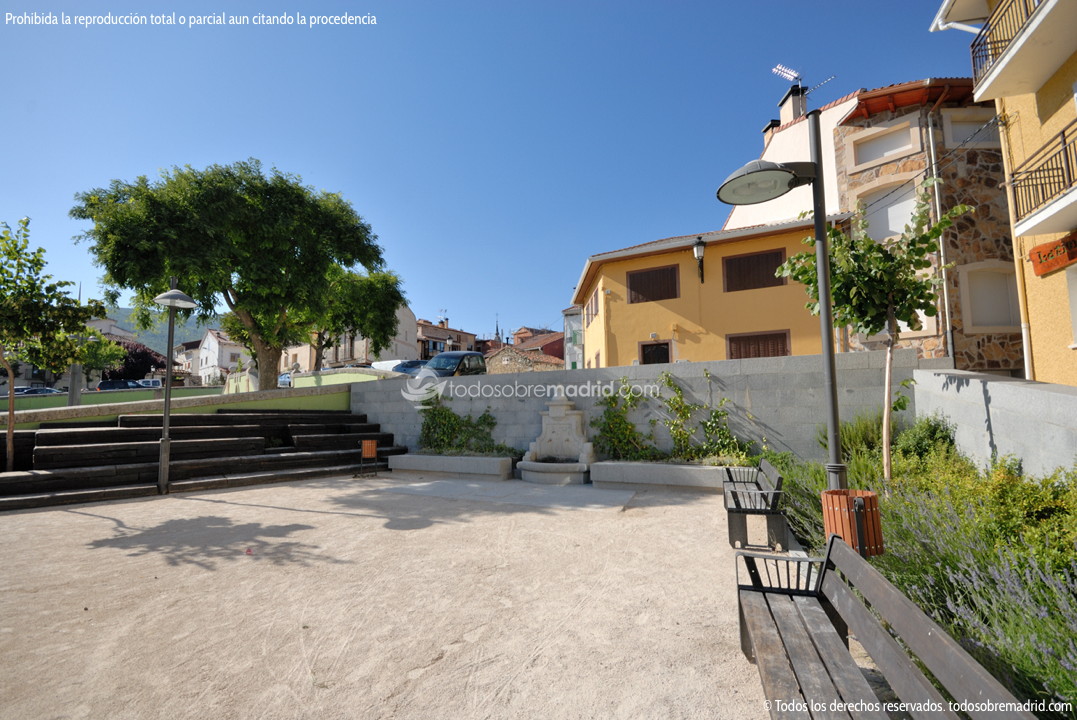 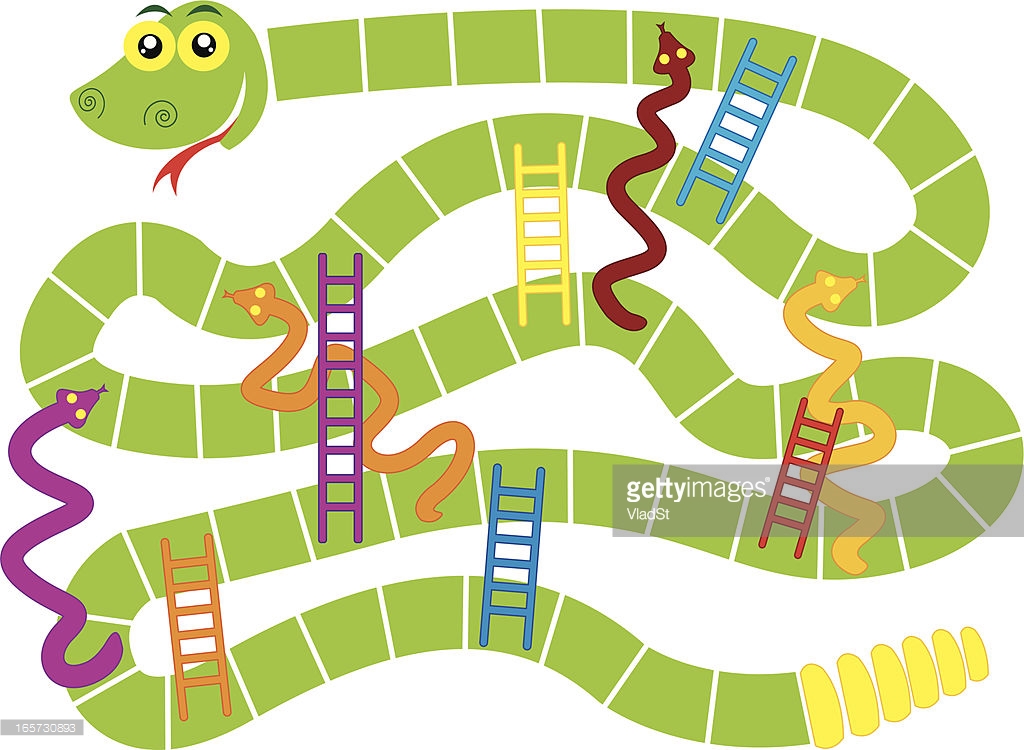 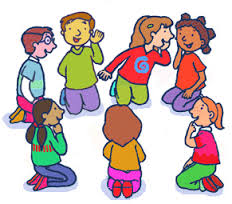 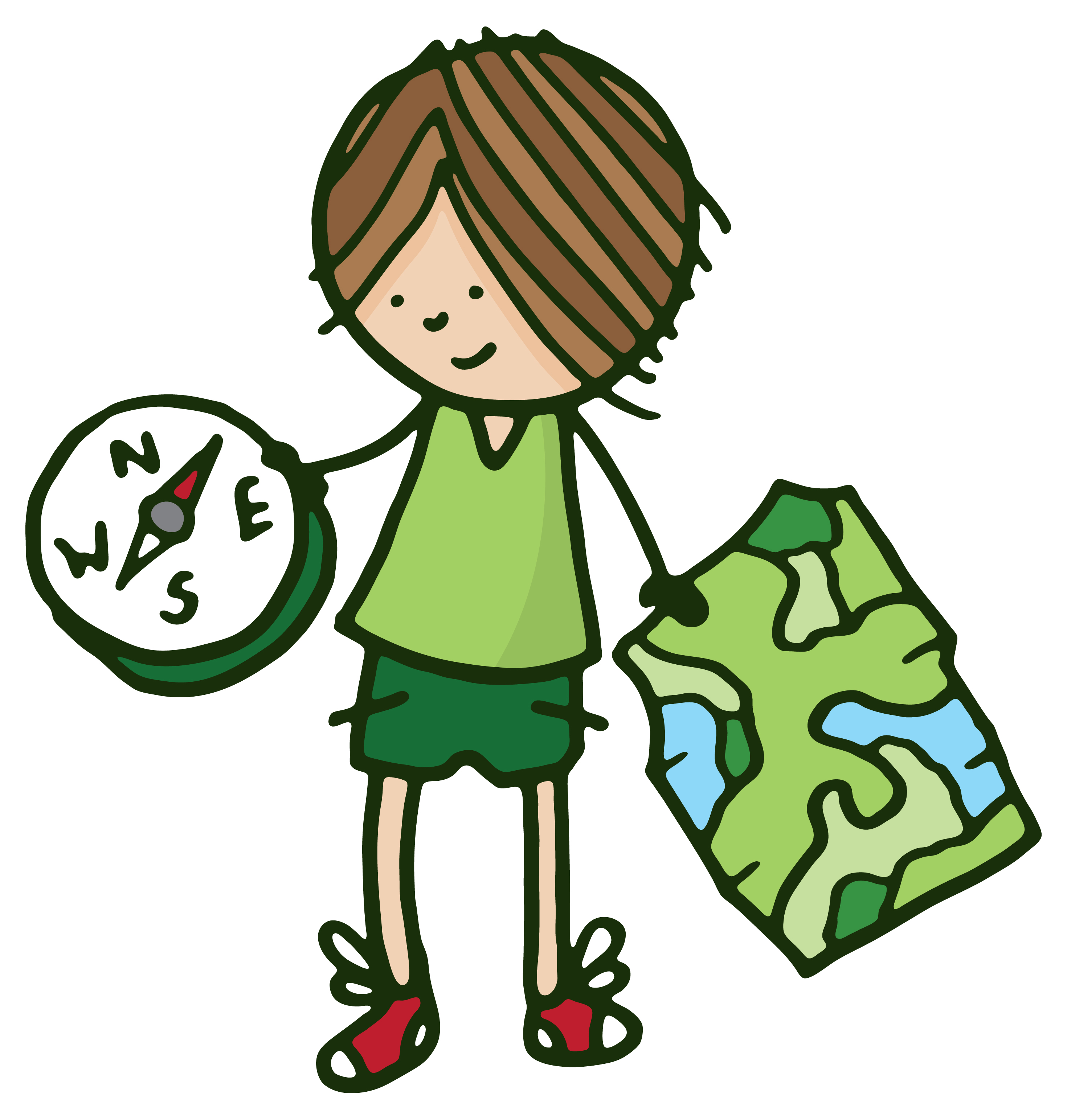 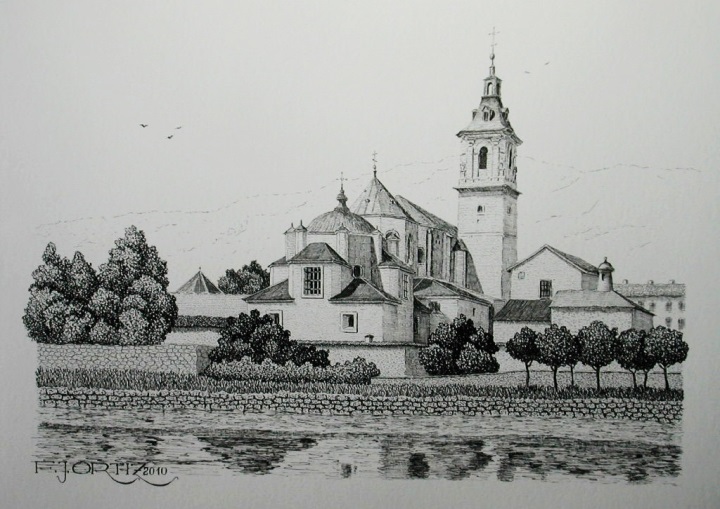 Actividades de hoyActividades de hoyDESAYUNOMAÑANACOMIDATARDECENANOCHE¡A DORMIR!